Отдел по образованию,молодежной политике, культуре и спортуадминистрации Хохольского муниципального районаВоронежской области __________________________________________________________________Приказ«18» апреля 2018 г.                                                                          № 197  Об  итогах  XVII районного  фестиваля  театрального детского творчества «Синяя птица» Во  исполнение  приказа отдела по образованию, молодёжной политике, культуре и спорту  № 118  от  «13» марта  2018 года «О проведении XVII районного  фестиваля  театрального  детского творчества «Синяя птица», и в целях развития и популяризации детского театрального творчества, воспитания  чувства любви к прекрасному, развития  творческих способностей детей, а также подведения итогов работы обучающихся в рамках фестиваля,  18 апреля  2018 года  прошел  XVII районный фестиваль  театрального детского творчества «Синяя птица»  по теме «Театр начинается с детства» (далее – Фестиваль)Организационно–методическое сопровождение Фестиваля осуществляло муниципальное казенное учреждение дополнительного образования «Дом детского творчества» (Попова О.В.).В  Фестивале  приняли участие  9 творческих коллективов: МБОУ «Хохольский лицей», МКОУ «Гремяченская СОШ», МКОУ «Архангельская  ООШ», МКОУ «Хохольская СОШ», МКОУ «Староникольская СОШ», МКОУ «Гремяченская ООШ», МКОУ «Яблоченская СОШ», МКОУ «Семидесятская СОШ», МБОУ «Костенская СОШ», МКУ ДО «Дом детского творчества».Не приняли участие в Фестивале 4 школы:  МКОУ «Устьевская СОШ», МКОУ «Оськинская ООШ», МКОУ «Орловская СОШ», МКОУ «Новогремяченская СОШ».             Результаты  Фестиваля   показали, что в вышеперечисленных школах района,  доме детского творчества велась активная работа по подготовке  театральных коллективов  для  участия в Фестивале.На основании вышеизложенногоприказываю:1.Утвердить итоги XVII районного  фестиваля  театрального детского творчества «Синяя птица» (приложение 1).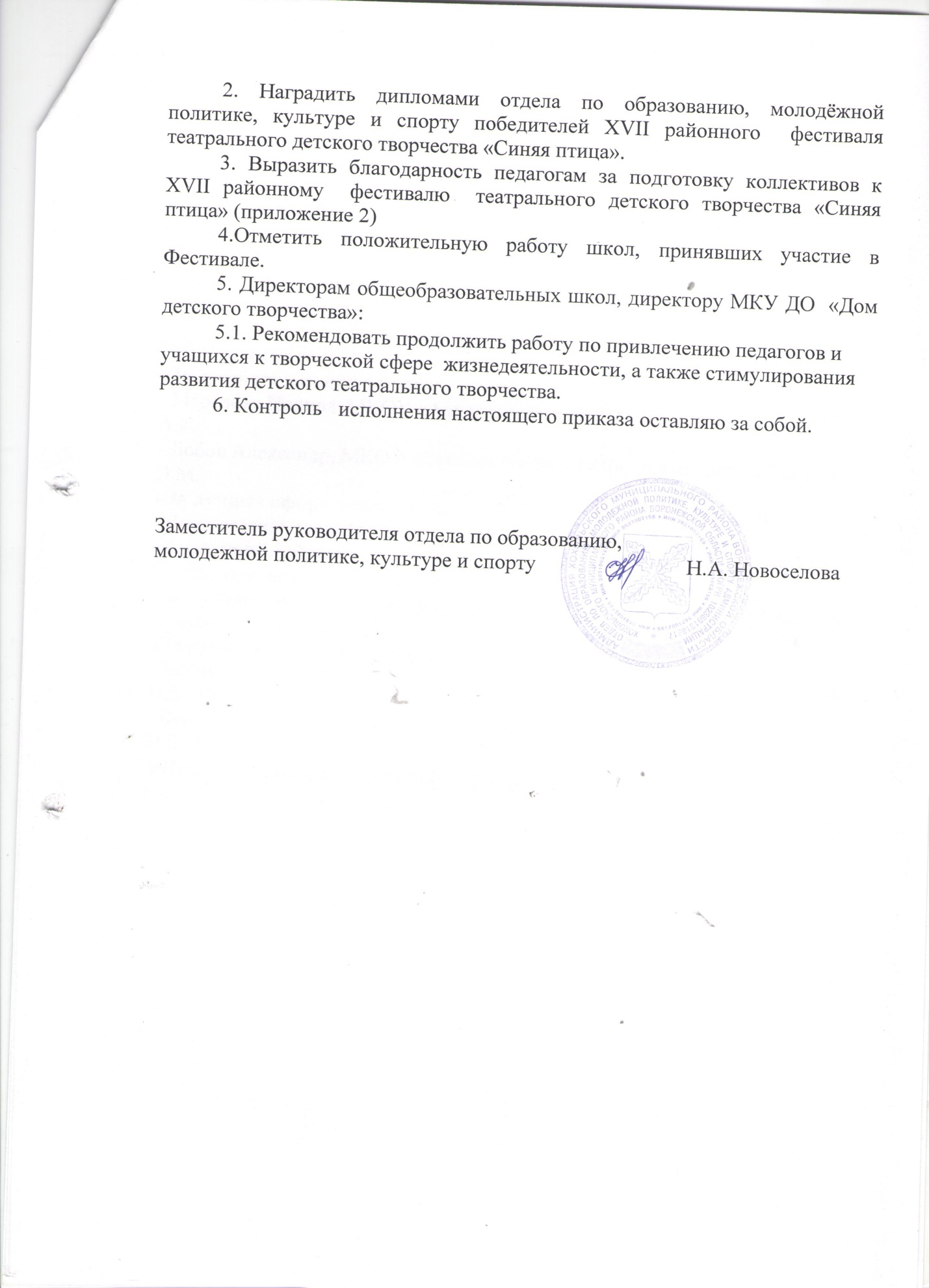  Приложение 1Итоги XVII районного  фестиваля  театрального детского творчества «Синяя птица».«За лучшую режиссёрскую работу»  - МБОУ «Хохольский лицей, руководители Карамнова И.Б., Чернышёва И.Д.«За лучшую женскую роль»:-  Волокитина Ульяна, МБОУ «Костенская СОШ», МКУ ДО «Дом детского творчества», руководители Сивирина В.И., Аралова Л.А.- Данилова Алина, МБОУ «Хохольский лицей», руководители Карамнова И.Б., Чернышёва И.Д.«За лучшую мужскую роль»:- Меренова Полина, МКОУ «Архангельская ООШ», руководитель Вольф А.К.- Лобов Александр, МКОУ «Семидесятская СОШ», руководитель Токарева Л.М.«За лучшее оформление сцены» - МБОУ «Костенская СОШ», МКУ ДО «Дом детского творчества», руководители Сивирина В.И., Аралова Л.А.«За лучший костюм» -  Воротникова Вероника, МКОУ «Гремяченская СОШ», руководители Никифорова Н.В., Попова И.Ю.«За лучшее музыкальное оформление спектакля» - МКОУ «Гремяченская СОШ», руководители Никифорова Н.В., Попова И.Ю.«За лучшую роль второго плана»:- Баутин Никита, МКОУ «Гремяченская СОШ», руководители Никифорова Н.В., Попова И.Ю.- Фоменко Никита, МБОУ «Хохольский лицей», руководители  Карамнова И.Б., Чернышёва И.Д. «Приз зрительских симпатий» -  МКОУ «Хохольская СОШ», руководитель Полякова Е.В.Приложение 2Благодарности педагогам за подготовку коллективовк XVII районному фестивалю театрального детского творчества «Синяя птица».1.Чернышёвой Ирине Дмитриевне, Карамновой Ирине Беньяминовне, МБОУ «Хохольский лицей»;2. Вольф Аксане Карловне, МКОУ «Архангельская ООШ»;3.Никифоровой Наталье Васильевне, Поповой Ирине Юрьевне, МКОУ «Гремяченская СОШ»;4. Поляковой Елене Вячеславовне, МКОУ «Хохольская СОШ»;5. Сулеймановой Гаве Муртазалиевне, МКОУ «Яблоченская СОШ»;6. Петелиной Татьяне Ивановне, Шишкиной Вере Николаевне, МКОУ «Гремяченская ООШ»;7. Панкратовой Ирине Николаевне, МКОУ «Староникольская СОШ»;8. Токаревой Любови Митрофановне, МКОУ «Семидесятская СОШ»;9. Сивириной Валентине Ивановне, Араловой Лилии Алексеевне, МКУ ДО «Дом детского творчества», МБОУ «Костенская СОШ».